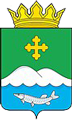 Дума Белозерского муниципального округаКурганской областиРЕШЕНИЕот 23 сентября 2022 года  № 233               с. БелозерскоеО внесении изменений в решение Думы Белозерского муниципального округа 
от 5 мая 2022 года № 13 «О правопреемстве органов местного самоуправления Белозерского муниципального округа» В соответствии Федеральным законом от 6 октября 2003 года № 131-ФЗ «Об общих принципах организации местного самоуправления в Российской Федерации», Дума Белозерского муниципального округа РЕШИЛА:1. Внести в решение Думы Белозерского муниципального округа от 5 мая 2022 года №13 «О правопреемстве органов местного самоуправления» следующие изменения:Раздел II приложения к данному решению дополнить пунктами 6.1., 6.2. следующего содержания: «6.1. Отдел образования Администрации Белозерского муниципального округа является правопреемником Отдела образования Администрации Белозерского района в отношениях с органами государственной власти Российской Федерации, органами государственной власти Курганской области, органам местного самоуправления, физическими и юридическими лицами.6.2. Администрация Белозерского муниципального округа является правопреемником отдела культуры Администрации Белозерского района в отношениях с органами государственной власти Российской Федерации, органами государственной власти Курганской области, органам местного самоуправления, физическими и юридическими лицами.».2. Обнародовать настоящее решение в соответствии со статьей 47 Устава Белозерского муниципального округа Курганской области.3. Настоящее решение вступает в силу после его обнародования и распространяется на правоотношения, возникшие со дня формирования соответствующих органов местного самоуправления Белозерского муниципального округа.Председатель Думы Белозерского муниципального округа                                                          П.А. МакаровГлава Белозерского муниципального округа                                                          А.В. Завьялов